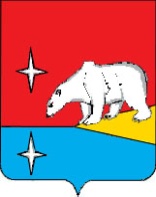 АДМИНИСТРАЦИЯГОРОДСКОГО ОКРУГА ЭГВЕКИНОТПОСТАНОВЛЕНИЕот 5 июня 2019 г.  		           	  	    № 207 - па		                                п. ЭгвекинотО создании в целях пожаротушения условий для забора в любое время года воды из источников наружного водоснабжения, расположенных в сельских населенных пунктах и на прилегающих к ним территориях в городском округе ЭгвекинотРуководствуясь Федеральными законами от 6 октября 2003 г. № 131-ФЗ «Об общих принципах организации местного самоуправления в Российской Федерации», от 21 декабря 1994 г. № 69-ФЗ «О пожарной безопасности», от 22 июля 2008 г. № 123-ФЗ «Технический регламент о требованиях пожарной безопасности», в целях создания условий для забора в любое время года воды из источников наружного водоснабжения, расположенных в сельских населенных пунктах и на прилегающих к ним территориях в городском округе Эгвекинот, в целях пожаротушения, Администрация городского округа ЭгвекинотПОСТАНОВЛЯЕТ:1. Обязать организации, имеющие на своем балансе наружные водопроводные сети, входящие в состав централизованной системы холодного водоснабжения, централизованной системы горячего водоснабжения (за исключением инженерных сооружений, используемых также в целях теплоснабжения) в сельских населенных пунктах и на прилегающих к ним территориях в городском округе Эгвекинот:1.1. Установить пожарные гидранты в таких водопроводных сетях, осуществлять ремонт и обслуживание пожарных гидрантов, обеспечивать их исправное состояние, утепление и очистку от снега и льда в зимнее время, а также доступность подъезда пожарной техники для забора воды в любое время года.1.2. При отключении участков водопроводной сети и (или) пожарных гидрантов, а также при уменьшении давления в водопроводной сети ниже требуемого извещать об этом пожарную охрану.2. Уполномоченным Главы Администрации городского округа Эгвекинот:1) в сельских населенных пунктах, где отсутствуют наружные водопроводные сети, совместно с отделом военно-мобилизационной работы ГО и ЧС и защиты информации Администрации городского округа Эгвекинот (Кириленко Р.А.) обеспечить наличие в соответствующих населенных пунктах не менее одного источника наружного противопожарного водоснабжения;2) обеспечить контроль за круглогодичной доступностью источников наружного противопожарного водоснабжения для целей пожаротушения.3. Настоящее постановление обнародовать в местах, определенных Уставом городского округа Эгвекинот, и разместить на официальном сайте Администрации городского округа Эгвекинот в информационно-телекоммуникационной сети «Интернет».4. Настоящее постановление вступает в силу со дня обнародования.5. Контроль за исполнением настоящего постановления оставляю за собой.Первый заместительГлавы Администрации  						  	               А.М. Абакаров